To divide by powers of tenHere is an example of how to divide by 10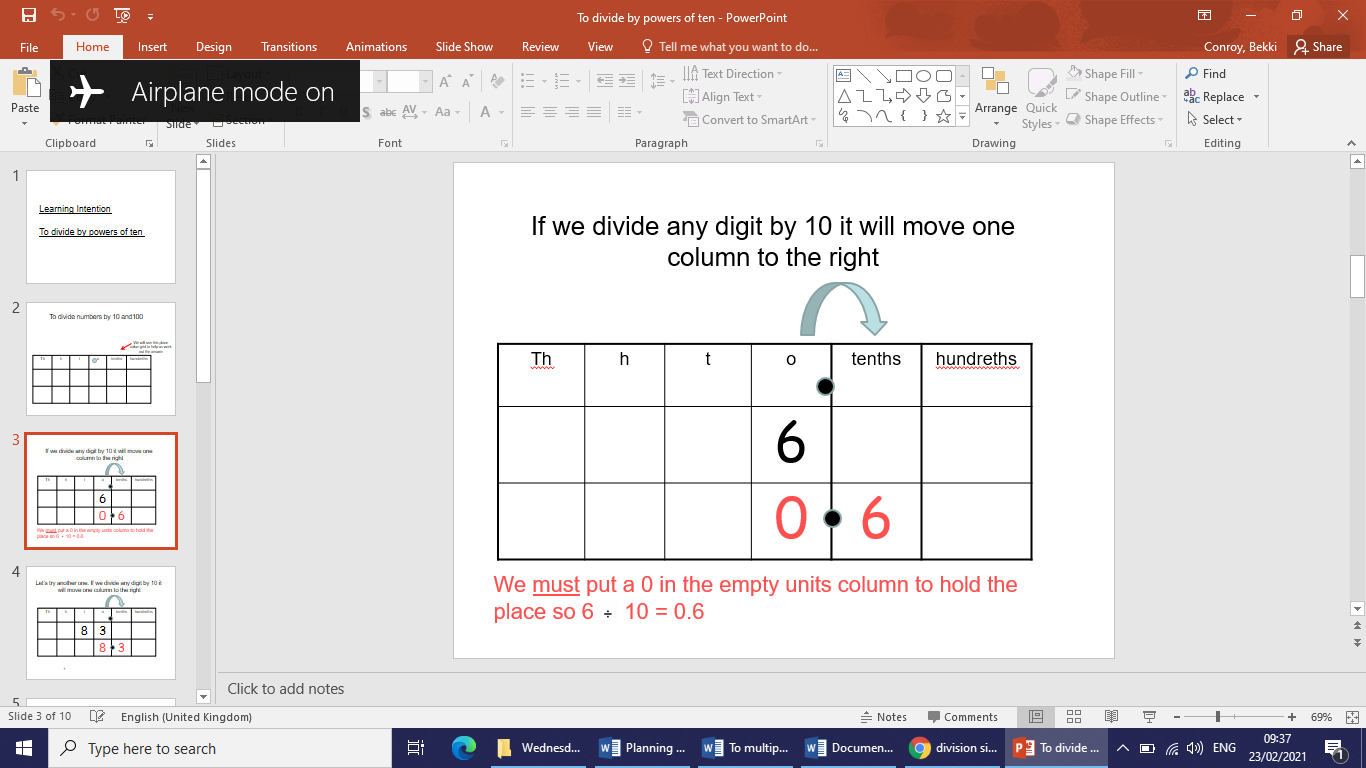 Draw a place value grid for each question which will help you calculate the following  3 ÷ 10 =				743 ÷100 =21 ÷10 =				37 ÷ 100 =642 ÷10 =				1476 ÷ 100 =832 ÷10 =				475 ÷ 100 =1325 ÷ 10 =			4765 ÷ 100 =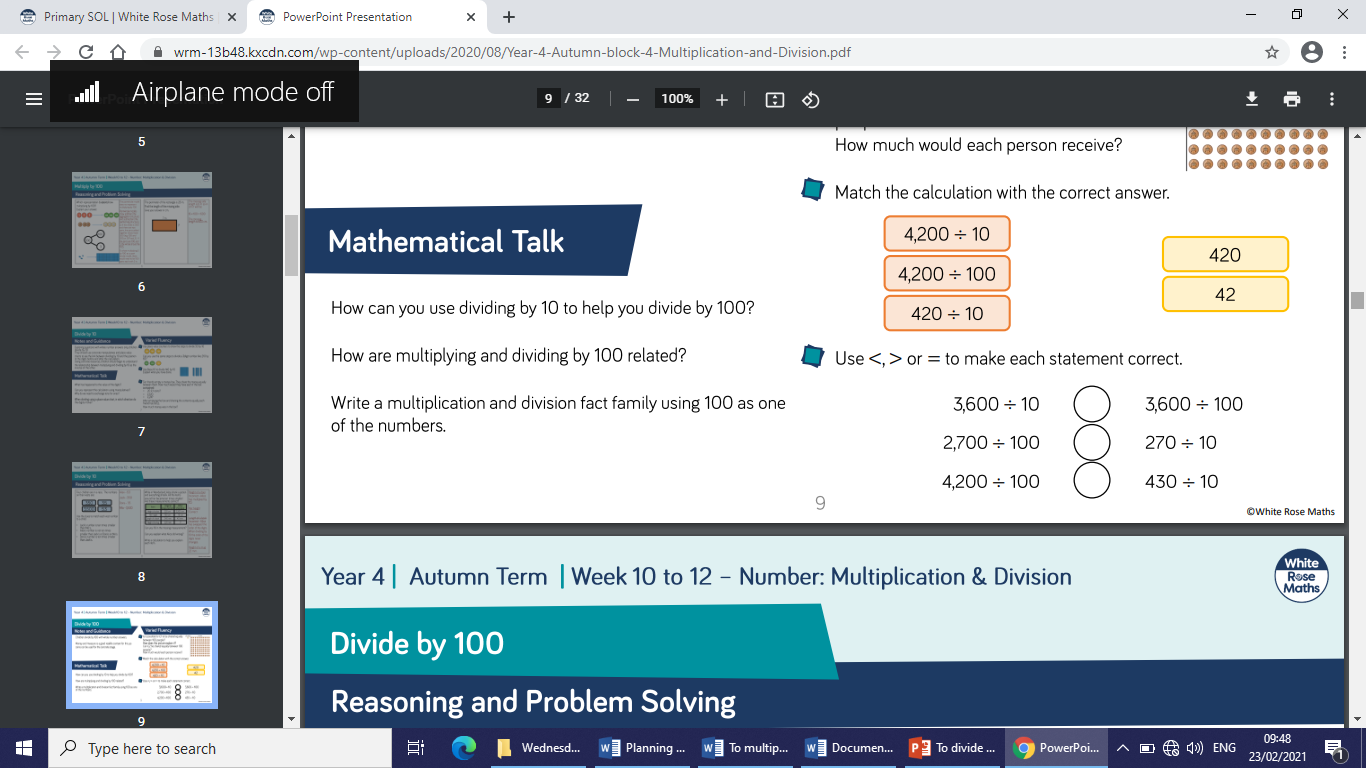 ThHT0tenthshundreths